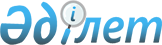 О признании утратившим силу постановление акимата Есильского района № а-10/414 от 24 октября 2014 года "Об утверждении Положения государственного учреждения "Аппарат акима села Знаменка Есильского района Акмолинской области"Постановление акимата Есильского района Акмолинской области от 27 мая 2015 года № а-5/223

      В соответствии с Законами Республики Казахстан от 23 января 2001 года «О местном государственном управлении и самоуправлении в Республике Казахстан», от 24 марта 1998 года «О нормативных правовых актах», акимат Есильского района ПОСТАНОВЛЯЕТ:



      1. Признать утратившими силу постановление акимата Есильского района «Об утверждении Положения «Аппарат акима села Знаменка Есильского района Акмолинской области» от 24 октября 2014 года № а-10/414 (зарегистрировано в реестре государственной регистрации нормативных правовых актов № 4480, опубликовано 22 декабря 2014 года в районной газете «Жаңа Есіл»).



      2. Копию настоящего постановления направить в Департамент юстиции Акмолинской области.



      3. Контроль за исполнением настоящего постановления акимата возложить на заместителя акима Есильского района Сагнаева Г.Н.



      4. Настоящее постановление вступает в силу и вводится в действие со дня подписания.      Аким Есильского района                     А.Калжанов
					© 2012. РГП на ПХВ «Институт законодательства и правовой информации Республики Казахстан» Министерства юстиции Республики Казахстан
				